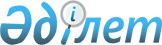 "2014-2016 жылдарға арналған Солтүстік Қазақстан облысы Есіл ауданының  бюджеті туралы" Солтүстік Қазақстан облысының Есіл ауданы мәслихатының  
2013 жылғы 20 желтоқсандағы N 25/145 шешіміне өзгерістер енгізу туралыСолтүстік Қазақстан облысы Есіл ауданы мәслихатының 2014 жылғы 15 сәуірдегі N 31/197 шешімі. Солтүстік Қазақстан облысының Әділет департаментінде 2014 жылғы 17 сәуірде N 2676 болып тіркелді

      Қазақстан Республикасының 2008 жылғы 4 желтоқсандағы Бюджеттік кодексінің 106, 109 баптарына, «Қазақстан Республикасындағы жергілікті мемлекеттік басқару және өзін-өзі басқару туралы» Қазақстан Республикасының 2001 жылғы 23 қаңтардағы Заңының 6 бабы 1 тармағы 1) тармақшасына сәйкес, Солтүстік Қазақстан облысы Есіл аудандық мәслихаты ШЕШТІ:



      1. «2014-2016 жылдарға арналған Солтүстік Қазақстан облысы Есіл аудандық бюджет туралы» Солтүстік Қазақстан облысы Есіл аудандық мәслихаттың 2013 жылғы 20 желтоқсандағы № 25/145 шешіміне (Нормативтік құқықтық актілердің мемлекеттік тіркеу тізілімінде № 2491 тіркелген, 2014 жылғы 7 ақпанда «Есіл таңы» газетінде, 2014 жылғы 7 ақпанда «Ишим» газетінде жарияланды) келесі өзгерістер енгізілсін:



      1 тармақ келесі редакцияда мазмұндалсын:

      «1. 2014-2016 жылдарға арналған Есіл ауданының бюджеті, соның ішінде 1, 2, 3 қосымшаларға сәйкес, 2014 жылға келесі көлемде бекітілсін:

      1) кірістер 2 580 418,5 мың теңге;

      соның ішінде:

      салықтық түсімдер 278 511 мың теңге;

      салықтық емес түсімдер 1 952,2 мың теңге;

      негізгі капиталды сатудан түсімдер 63 236 мың теңге;

      трансферттер түсімдері 2 236 719,3 мың теңге;

      2) шығындар 2 582 047,2 мың теңге;

      3) таза бюджеттік несиелер 35 948 мың теңге;

      соның ішінде:

      бюджеттік несиелер 46 737 мың теңге;

      бюджеттік кредиттерді өтеу 10 789 мың теңге;

      4) қаржылық активтермен операциялар бойынша сальдо - 140 мың теңге;

      соның ішінде:

      қаржылық активтерді сатып алу 0 мың теңге;

      мемлекеттің қаржылық активтерін сатудан түскен қаржылық активтерді сатып алу 140 мың теңге;

      5) бюджеттік тапшылық (профицит) - 37 436,7 мың теңге;

      6) бюджеттің тапшылығын (профицитті қолдану) қаржыландыру 37 436,7 мың теңге;

      қарыздардың түсімі 46 737 мың теңге;

      қарыздарды өтеу 10 789 мың теңге;

      бюджеттік қаражаттың қолданылатын қалдықтары 1 488,7 мың теңге.»;



      8 тармақ келесі редакцияда мазмұндалсын:

      «8. 2014 жылғы аудандық бюджетте республикалық бюджеттен нысаналы трансферттер түсімі есептелсін, соның ішінде: 

      1) мектепке дейінгі білім ұйымдарында мемлекеттік білім тапсырысын жүзеге асыруға;

      2) Қазақстан Республикасы Президентінің 2010 жылғы 7 желтоқсандағы «2011-2020 жылдарға Қазақстан Республикасының білімді дамыту Мемлекеттік бағдарламасын бекіту туралы» № 1118 Жарлығымен бекітілген 2011-2020 жылдарға Қазақстан Республикасында білімді дамыту Мемлекеттік бағдарламасын жүзеге асыруға, соның ішінде:

      негізгі орта және жалпы орта білім мемлекеттік мекемелерінде Биология, химия, физика кабинеттерін оқу құралдарымен жабдықтауға;

      үш деңгейлі жүйе бойынша біліктілігін арттыруды өткен мұғалімдерге еңбек төлемін арттыруға;

      3) мемлекеттік атаулы әлеуметтік көмекті төлеуге;

      4) 18 жасқа дейінгі балаларға мемлекеттік жәрдемақыны төлеуге;

      5) мемлекеттік қызметшілер болып табылмайтын мемлекеттік мекемелер қызметкерлерінің, сондай - ақ жергілікті бюджеттен қаржыландырылатын мемлекеттік кәсіпорындар қызметкерлерінің лауазымдық жалақыларына ерекше еңбек жағдайлары үшін ай сайынғы үстемеақыны төлеуге.

      Республикалық бюджеттен берілетін нысаналы трансферттерді бөлу Солтүстік Қазақстан облысы Есіл ауданы әкімдігінің «2014-2016 жылдарға Солтүстік Қазақстан облысы Есіл ауданының бюджеті туралы» Солтүстік Қазақстан облысы Есіл ауданы мәслихатының шешімін жүзеге асыру туралы» Солтүстік Қазақстан облысы Есіл ауданы әкімдігінің қаулысымен анықталады.»;



      17 тармақ келесі редакцияда мазмұндалсын:

      «17. 2014 жылға Есіл ауданы жергілікті атқарушы органының резерві 891 мың теңге сомасынад бекітілсін.»;



      18 тармақ келесі редакцияда мазмұндалсын:

      «18. 2014 жылғы аудан бюджетінде жергілікті атқарушы органдардың қарызына және облыстық бюджеттен қарыз бойынша өзге төлемдерге қызмет көрсетуге 15,2 мың теңге сомасында қарастырылсын.»;



      осы қаулының 1, 4 қосымшалары осы қаулының 1, 2 қосымшаларына сәйкес жаңа редакцияда мазмұндалсын.



      2. Осы қаулы 2014 жылдың 1 қаңтарынан бастап қолданысқа енгізіледі.      Солтүстік Қазақстан облысы

      Есіл ауданы мәслихаты

      сессиясының төрағасы                       П. Гольцер      Солтүстік Қазақстан облысы 

      Есіл ауданы мәслихатының хатшысы           Т. Мұқашев

Солтүстік Қазақстан облысы

Есіл ауданы мәслихатының

2014 жылғы 15 сәуірдегі

N 31/197 шешіміне 1 қосымшаСолтүстік Қазақстан облысы

Есіл ауданы мәслихатының

2013 жылғы 20 желтоқсандағы

N 25/145 шешіміне 1 қосымша 2014 жылға арналған Есіл ауданының бюджеті

Солтүстік Қазақстан облысы

Есіл ауданы мәслихатының

2014 жылғы 15 сәуірдегі

N 31/197 шешіміне 2 қосымшаСолтүстік Қазақстан облысы

Есіл ауданы мәслихатының

2013 жылғы 20 желтоқсандағы

N 25/145 шешіміне 4 қосымша 2014 жылға арналған Есіл ауданының ауылдық округтер бойынша бюджеттік бағдарламалардың тізбесі
					© 2012. Қазақстан Республикасы Әділет министрлігінің «Қазақстан Республикасының Заңнама және құқықтық ақпарат институты» ШЖҚ РМК
				Са-

на-

тыСы-

ныпІшкі

сы-

ныпАтауы2013 жыл сомасы (мың теңге)Кірістер2 580 418,51Салық түсімдері27851103Әлеуметтік салық1814841Әлеуметтік салық18148404Меншiкке салынатын салықтар760971Мүлiкке салынатын салықтар312083Жер салығы65894Көлiк құралдарына салынатын салық360005Бірыңғай жер салығы23005Тауарларға ішкі салықтар, жұмыстар және қызметтер 166962Акциздер20303Табиғи және басқа да ресурстарды пайдаланғаны үшiн түсетiн түсiмдер97884Кәсiпкерлiк және кәсiби қызметтi жүргiзгенi үшiн алынатын алымдар487808Заңдық мәнді іс-әрекеттерді жасағаны және (немесе) оған уәкілеттігі бар мемлекеттік органдар немесе лауазымды адамдар құжаттар бергені үшін алынатын міндетті төлемдер42341Мемлекеттік баж42342Салықтық емес түсімдер1 952,201Мемлекеттік меншіктен түсетін кірістер1 3225Мемлекеттік меншіктегі мүлікті жалдаудан түсетін кірістер1 3077Мемлекеттік бюджеттен берілген несиелер бойынша сыйақылар15,29Мемлекеттік меншіктен түсетін басқа да кірістер 06Өзге салықтық емес түсімдер6301Өзге салықтық емес түсімдер6303Негізгі капиталды сатудан түсетін түсімдер63 23603Жердi және материалдық емес активтердi сату63 2361Жерді сату63 2364Трансферттер түсімі2 236 719,302Мемлекеттік басқарудың жоғары тұрған органдарынан трансферттер2 236 719,32Облыстық бюджеттен трансферттер2 236 719,3Функционалдық топФункционалдық топФункционалдық топФункционалдық топ2013 жыл сомасы (мың теңге)Бюджеттік бағдарламалар әкімшілеріБюджеттік бағдарламалар әкімшілеріБюджеттік бағдарламалар әкімшілері2013 жыл сомасы (мың теңге)БағдарламаБағдарлама2013 жыл сомасы (мың теңге)Атауы2013 жыл сомасы (мың теңге)II. Шығындар2 582 047,21Жалпы сипаттағы мемлекеттік қызметтер250 292112Ауданның (облыстық маңызы бар қаланың) мәслихат аппараты 12 590001Ауданның (облыстық маңызы бар қаланың) мәслихат аппараты қызметін қамтамасыз ету жөніндегі қызметтер12 590122Аудан (облыстық маңызы бар қала) әкімінің аппараты 66 072001Аудан (облыстық маңызы бар қала) әкімінің аппараты қызметін қамтамасыз ету жөніндегі қызметтер62 464003Мемлекеттік органдардың түпкілікті шығындары 3 608123Қаладағы аудан, аудандық маңызы бар қала, кент, ауыл, ауылдық округ әкімінің аппараты150 632001Қаладағы аудан, аудандық маңызы бар қала, кент, ауыл, ауылдық округ әкімінің қызметін қамтамасыз ету жөніндегі қызметтер150 632459Ауданның (облыстық маңызы бар қаланың) экономика және қаржы бөлімі20 998001Ауданның (облыстық маңызы бар қала) коммуналдық меншігін басқару және бюджетті басқару, мемлекеттік жоспарлау, экономикалық саясатты дамыту және құрастыру саласында мемлекеттік саясатты жүзеге асыру бойынша қызметтер 20 591003Салық салу мақсатында мүлікті бағалауды жүргізу 270011Коммуналдық меншікке түскен мүліктерді есепке алу, сақтау, бағалау және іске асыру1372Қорғаныс8 844122Аудан (облыстық маңызы бар қала) әкімінің аппараты8 844005Жалпыға бірдей әскери міндеттің орындалуы шеңберіндегі іс-шаралар 5 982006Аудан (облыстық маңызы бар қала) масштабындағы төтенше жағдайларды алдын алу және жою2 368007Аудандық (қала) масштабында, мемлекеттік өртке қарсы қызмет мекемелері жоқ елді мекендерде дала өрттерін сөндіру және одан сақтандыру бойынша іс-шаралар4943Қоғам тәртібі, қауіпсіздік, құқықтық, сот, қылмыстық-атқару қызметі 747458Ауданның (облыстық маңызы бар қаланың) тұрғын үй-коммуналдық шаруашылығы, жолаушылар көлігі және автомобиль жолдары бөлімі 747021Елді мекендерде жол жүру қауіпсіздігін қамтамасыз ету7474Білім 1 929 921123Қаладағы аудан, аудандық маңызы бар қала, кент, ауыл, ауылдық округ әкімінің аппараты2 262005Ауылдық жерлерде балаларды мектепке дейін тегін алып баруды және кері алып келуді ұйымдастыру2 262464Ауданның (облыстық маңызы бар қаланың) білім бөлімі 1 927 659009Мектепке дейінгі оқыту және тәрбиелеу ұйымдарының қызметін қамтамасыз ету 52 195040Мектепке дейінгі ұйымдарда мемлекеттік білім тапсырыстарын жүзеге асыру 105 498015Ата -анасының қамқорынсыз қалған сәби (балалар) және (жетім балалар) жетім баларды күтуге (қамқоршы) қамқоршыларына айсайынғы ақшалай қаражат төлеу8 470003Жалпы білім беру1 678 607006Балаларға қосымша білім беру44 430001Білім саласында жергілікті деңгейде мемлекеттік саясатты жүзеге асыру бойынша қызметтер 11 179067 Ведоствоға қарасты мемлекеттік мекемелер және ұйымдардың күрделі шығындары 12 819004Ауданның (облыстық маңызы бар қала) білім мемлекеттік мекемелерінде білім жүйесін ақпараттандыру 6 292005Ауданның (облыстық маңызы бар қала) білім мемлекеттік мекемелеріне оқу-әдістемелік кешендерді, оқулықтарды сатып алу және жеткізу 8 1696Әлеуметтік көмек және әлеуметтік қамтамасыз ету106 939451Ауданның (облыстық маңызы бар қаланың) жұмыспен қамту және әлеуметтік бағдарламалар бөлімі83 396002Жұмыспен қамту бағдарламасы23 260004Қазақстан Республикасының заңнамаларына сәйкес ауылдық жерлерде тұратын денсаулық сақтау, білім беру, әлеуметтік қамтамасыз ету, мәдениет мамандарына отын сатып алу бойынша әлеуметтік көмек көрсету5 283005Мемлекеттік атаулы әлеуметтік көмек4 531,2007Жергілікті өкілетті органдардың шешімі бойынша жеке санаттағы азаматтарға әлеуметтік көмек4 385014Мұқтаж азаматтарға үйінде әлеуметтік көмек көрсету33 69601618 жасқа дейінгі балаларға мемлекеттік жәрдемақы8 223,1017Мүгедектерді оңалту бағдарламасына сәйкес, мұқтаж мүгедектерді міндетті гигиеналық құралдармен қамтамасыз етуге және ымдау тілі мамандарының қызмет көрсетулерін, жеке көмекшілермен қамтамасыз ету4018464Ауданның (облыстық маңызы бар қаланың) білім бөлімі893008Жергілікті уәкілетті органдардың шешімі бойынша (таксиден басқа) қоғамдық көлікте жеңілдік түрінде білім ұйымдарының тәрбиеленушілерін және оқушыларына әлеуметтік қолдау 893451Ауданның ( облыстық маңызы бар қаланың) жұмыспен қамту және әлеуметтік бағдарламалар бөлімі 22650001Халық үшін әлеуметтік бағдарламалардың жұмыс бастылығын қамтамасыз ету облысында жергілікті деңгейде мемлекеттік саясатты жүзеге асыру қызметі20688011Жәрдемақы мен басқа да әлеуметтік төлемдерді есепке жатқызу, төлеу және жеткізу бойынша қызметтердің төлем ақысы806010Үйде оқытылатын және тәрбиеленетін мүгедек-балаларды заттық қамтамасыз ету 11567Тұрғын үй-коммуналдық шаруашылық39 633458Ауданның (қаланың) тұрғын үй-коммуналдық шаруашылығы, жолаушылар көлігі және автомобиль жолдары бөлімі4 214041Жұмыспен қамту -2020 Жол картасы бойынша ауылдық елді мкендер және қалаларды дамыту аясында обьектілерді абаттандыру және жөндеу 4 214464 Ауданның білім бөлімі (облыстық маңызы бар қала)2 376026Жұмыспен қамту -2020 Жол картасы бойынша ауылдық елді мекендер және қалаларды дамыту аясында обьектілерді жөндеу 2 376472Ауданның құрылыс, сәулет және қала құрылысы бөлімі (облыстық маңызы бар қала)10072Жұмыспен қамту-2020 Жол картасы аясында инженерлік-коммуникациялық инфрақұрылымды сатып алу және (немесе) дамыту және қызметтік тұрғын-үйді сатып алу және (немесе) құрылысы 100458Ауданның тұрғын-үй коммуналдық шаруашылық, жолаушылар көлігі және автомобиль жолдары бөлімі 32 943028 Коммуналдық шаруашылықты дамыту 16 642012Суды бұру және сумен қамтамасыз ету жүйесін іске қосу 4 732015Елді мекендердің көшелерін жарықтандыру8 077016Елді мекендерді санитарлық қамтамасыз ету1820017Жерлеу орындарын күту және туысы жоқтарды жерлеу238018Елді мекендерді көгалдандыру және көркейту14348Мәдениет, спорт, туризм және ақпараттық кеңістік98 230123Қаладағы аудан, аудандық маңызы бар қала, кент, ауыл, ауылдық округ әкімінің аппараты14 271006Жергілікті деңгейде мәдени-демалыс жұмыстарын қолдау14 271465Ауданның (облыстық маңызы бар қаланың) дене шынықтыру және спорт бөлімі4 635006Ауданның (облыстық маңызы бар қаланың) деңгейінде спорттық жарыстар өткізу475007Ауданның (облыстық маңызы бар қаланың) құрама командаларын спорттың әр түрінен облыстық жарыстарға дайындау және қатыстыру4 160455Ауданның (облыстық маңызы бар қаланың) мәдениет және тілдерді дамыту бөлімі49 977003Мәдени-демалыс жұмыстарын қолдау19 257006Аудандық (қалалық) кітапханаларының қызмет етуі30 059007Мемлекеттік тілдің және Қазақстан халықтарының тілдерін дамыту661456Ауданның (облыстық маңызы бар қаланың) ішкі саясат бөлімі6 757002Газеттер мен журналдар арқылы мемлекеттік ақпараттық саясатты жүргізу бойынша қызметтер6 559005Телеарналар арқылы мемлекеттік ақпараттық саясатты өткізу бойынша қызметтер 198455Ауданның (облыстық маңызы бар қаланың) мәдениет және тілдерді дамыту бөлімі6 802001Мәдениет және тілдерді дамыту облысында жергілікті деңгейде мемлекеттік саясатты жүзеге асыру қызметі6 802456Ауданның (облыстық маңызы бар қаланың) ішкі саясат бөлімі9 933001Азаматтардың әлеуметтік оптимизмін қалыптастыру, ақпарат, мемлекеттікті нығайту облысында жергілікті деңгейде мемлекеттік саясатты жүзеге асыру қызметі7 906003Жастар саясаты аясында іс-шараларды іске асыру 2 027465Ауданның (облыстық маңызы бар қаланың) дене шынықтыру және спорт бөлімі5 855001Мәдениет және тілдерді дамыту облысында жергілікті деңгейде мемлекеттік саясатты жүзеге асыру қызметі5 85510Ауыл, су, орман, балық шаруашылықтары, ерекше қорғалатын табиғи аумақтар, қоршаған ортаны және жануарлар дүниесін қорғау, жер қатынастары 83 324474Ауданның (облыстық маңызы бар қаланың) ауыл шаруашылық және ветеринария бөлімі72 371001Ауданның ауыл шаруашылық саласында жергілікті деңгейде мемлекеттік саясатты жүзеге асыру қызметі19 447099Мамандарды әлеуметтік қолдау көрсету бойынша шараларды жүзеге асыру 10 303006Ауру жануарларды санитарлық союды ұйымдастыру 150007Қаңғыбас иттерді және мысықтарды аулау және жою 1 981008Жануарлардан жасалған шикізатты және өнімді, жойылған ауру жануарлардың иелеріне құнын қайтару 340013Эпизотяға қарсы шараларды өткізу 40 150463Ауданның жер қатынастары бөлімі (облыстық маңызы бар қала)10 953001Аудан (облыстықмаңызы бар қала) аумағында жер қатынастарын реттеу облысында мемлекеттік саясатты жүзеге асыру қызметі 1095311Өнеркәсіп, сәулет, қала салу және құрылыс істері10056472Ауданның (облыстық маңызы бар қаланың) құрылыс, сәулет және қала құрылысы бөлімі10056001Құрылыс сәулет және қала құрылысы облысында жергілікті деңгейде мемлекеттік саясатты жүзеге асыру қызметі8055013Аудандық маңызы бар қалалардың бас жоспарын, кенттердің және өзге елді мекендердің аудан аумағын дамыту қалақұрылысының схемасын әзірлеу 200112Көлік және коммуникациялар9 584458Ауданның (қаланың) тұрғын үй-коммуналдық шаруашылығы, жолаушылар көлігі және автомобиль жолдары бөлімі9 584023Автомобиль жолдарын жетілдіруді қамтамасыз ету 9 58413Өзгелер41 284469Ауданның (облыстық маңызы бар қаланың) кәсіпкерлік бөлімі 6 948001Кәсіпкерлік және өнеркәсіп облысында жергілікті деңгейде мемлекеттік саясатты жүзеге асыру қызметі6 948123Қаладағы аудан, аудандық маңызы бар қала, кент, ауыл, ауылдық округ әкімінің аппараты24 387040"Өңірлерді дамыту" бағдарламасы аясында өңірлерді экономикалық дамуына жәрдемдесу бойынша шараларды жүзеге асыру 24 387459Ауданның (облыстық маңызы бар қаланың) экономика және қаржы бөлімі891012Ауданның (облыстық маңызы бар қаланың) жергілікті атқарушы органның резерві891458Ауданның (қаланың) тұрғын үй-коммуналдық шаруашылығы, жолаушылар көлігі және автомобиль жолдары бөлімі9 058001Тұрғын үй-коммуналдық шаруашылығы, жолаушылар көлігі және автомобиль жолдары облысында жергілікті деңгейде мемлекеттік саясатты жүзеге асыру бойынша қызметтер9 05814Қарызды өтеу 15,2459Ауданның экономика және қаржы бөлімі (облыстық маңызы бар қала)15,2021Облыстық бюджеттен берілген қарыздар бойынша өзге төлемдер және сыйақыларды төлеу бойынша жергілікті атқарушы огргандардың қарызын өтеу15,215Трансферттер 3 177,7459Ауданның экономика және қаржы бөлімі (облыстық маңызы бар қала)3 177,7006Пайдаланылмаған (толық пайданлымаған) нысаналы трансферртерді қайтару 3 177,7ІІІ. Таза бюджеттік несиелеу35 948Бюджеттік несиелер46 737Функционалдық топФункционалдық топФункционалдық топФункционалдық топСомасы (мың. теңге) Бюджеттік бағдарламалар әкімшілеріБюджеттік бағдарламалар әкімшілеріБюджеттік бағдарламалар әкімшілеріСомасы (мың. теңге) БағдарламаБағдарламаСомасы (мың. теңге) АтауыСомасы (мың. теңге) 10Ауыл, су, орман, балық шаруашылықтары, ерекше қорғалатын табиғи аумақтар, қоршаған ортаны және жануарлар дүниесін қорғау, жер қатынастары 46 737474Ауданның (облыстық маңызы бар қаланың) ауыл шаруашылық және ветеринария бөлімі46 737009Мамандарды әлеуметтік қолдау көрсету бойынша шараларды жүзеге асыру 46 737Бюджеттік несиелерді өтеуСа-

на-

тысы-

ныпкіш

сы-

ныпАтауы5Бюджеттік несиелерді өтеу10 7891Бюджеттік несиелерді өтеу10 7891Мемлекеттік бюджеттен берілген бюджеттік несилерді өтеу 10 789IV Қаржылық активтермен операциялар бойынша сальдо -140Қаржылық активтерді сатып алу 0Са-

на-

тысы-

ныпкіш

сы-

ныпАтауыСомасы (мың. теңге) 6Мелекеттік қаржылық активтерді сатудан түскен түсім 14001Мелекеттік қаржылық активтерді сатудан түскен түсім 1401Елдің ішінде активтерді сатудан түскен түсім 140V Бюджет (профицит) тапшылығы -37 436,7VI Бюджет профицитін пайдалану 37 436,77Қарыздардың түсуі 46 7371Ішкі мемлекеттік қарыздар 46 7372Қарыздар шарттары 46 737Функционалдық топФункционалдық топФункционалдық топФункционалдық топСомасы (мың теңге)Бюджеттік бағдарламалар әкімшісіБюджеттік бағдарламалар әкімшісіБюджеттік бағдарламалар әкімшісіСомасы (мың теңге)БағдарламаБағдарламаСомасы (мың теңге)АтауыСомасы (мың теңге)16Қарыздарды өтеу10 789459Ауданның (облыстық маңызы бар қаланың) экономика және қаржы бөлімі 10 789005Жоғарыда тұрған бюджеттің алдында жергілікті атқару органның қарызын өтеу10 7898Бюджет қаражатының қалдықтарының қозғалысы1488,71Бюджет қаражатының қалдықтары 1488,71Бюджет қаражатының бос қалдықтары 1488,7функционалдық топфункционалдық топфункционалдық топфункционалдық топСомасы (мың теңге) 2014 жылғаБюджеттік бағдарламалардың әкімшісі Бюджеттік бағдарламалардың әкімшісі Бюджеттік бағдарламалардың әкімшісі Сомасы (мың теңге) 2014 жылғабағдарламабағдарламаСомасы (мың теңге) 2014 жылғаАтауыСомасы (мың теңге) 2014 жылға1Жалпы сипаттағы мемлекеттiк қызметтер150 632123Қаладағы аудан, аудандық маңызы бар қала, кент, ауыл, ауылдық округ әкімінің аппараты150 632001Қаладағы аудан, аудандық маңызы бар қаланың, кент, ауыл, ауылдық округ әкімінің қызметін қамтамасыз ету жөніндегі қызметтер150 632соның ішінде: Алматы ауылдық округ8 105Амангелді ауылдық округ8 993Бесқұдық ауылдық округ8 934Бұлақ ауылдық округ8 507Волошинка ауылдық округ9 114Заградовка ауылдық округ8 803Заречный ауылдық округ11 013Ильинка ауылдық округ8 650Корнеевка ауылдық округ9 516Николаевка ауылдық округ9 792Петровка ауылдық округ8 388Покровка ауылдық округ9584Спасовка ауылдық округ7385Тораңғұл ауылдық округ8180Явленка ауылдық округ17513Ясновка ауылдық округ81554Білім беру 2262123Қаладағы аудан, аудандық маңызы бар қала, кент, ауыл, ауылдық округ әкiмiнiң аппараты2262005Ауылдық жерлерде балаларды мектепке дейін тегін алып баруды және кері алып келуді ұйымдастыру2262соның ішінде: Амангелді ауылдық округ429Волошинка ауылдық округ279Покровка ауылдық округ486Тораңғұл ауылдық округ585Бесқұдық ауылдық округ4838Мәдениет, спорт, туризм және ақпараттық кеңістік14271123Қаладағы аудан, аудандық маңызы бар қала, кент, ауыл, ауылдық округ әкімінің аппараты14271006жергілікті деңгейде мәдени-демалыс жұмыстарын қолдау14271Корнеевка ауылдық округ7432Ясновка ауылдық округ6634Ильинка ауылдық округ20513Өзгелер 24387123Қаладағы аудан, аудандық маңызы бар қала, кент, ауыл, ауылдық округ әкімінің аппараты24387040«Өңірлерді дамыту» бағдарламасы шеңберінде өңірлердің экономикалық дамуына жәрдемдесу жөніндегі шараларды іске асыруду 24387соның ішінде: Алматы ауылдық округ200Амангелді ауылдық округ250Бесқұдық ауылдық округ230Бұлақ ауылдық округ200Волошинка ауылдық округ250Заградовка ауылдық округ230Заречный ауылдық округ230Ильинка ауылдық округ200Корнеевка ауылдық округ477Николаевка ауылдық округ1000Петровка ауылдық округ230Покровка ауылдық округ230Спасовка ауылдық округ230Тораңғұл ауылдық округ230Явленка ауылдық округ20000Ясновка ауылдық округ200